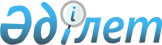 О внесении изменения в решение ХХХІV сессии Приозерского городского маслихата от 25 июня 2014 года № 34/238 "Об утверждении Правил оказания социальной помощи, установления размеров и определения перечня отдельных категорий нуждающихся граждан города Приозерск"
					
			Утративший силу
			
			
		
					Решение ХV сессии Приозерского городского маслихата Карагандинской области от 10 октября 2017 года № 15/140. Зарегистрировано Департаментом юстиции Карагандинской области 25 октября 2017 года № 4417. Утратило силу решением Приозерского городского маслихата Карагандинской области от 22 декабря 2023 года № 12/74
      Сноска. Утратило силу решением Приозерского городского маслихата Карагандинской области от 22.12.2023 № 12/74 (вводится в действие по истечении десяти календарных дней после дня его первого официального опубликования).
      В соответствии с Законом Республики Казахстан от 23 января 2001 года "О местном государственном управлении и самоуправлении в Республике Казахстан", постановлением  Правительства Республики Казахстан от 21 мая 2013 года № 504 "Об утверждении Типовых правил оказания социальной помощи, установления размеров и определения перечня отдельных категорий нуждающихся граждан" городской маслихат РЕШИЛ: 
      1. Внести в постановлением ХХХІV сессии Приозерского городского маслихата от 25 июня 2014 года № 34/238 "Об утверждении Правил оказания социальной помощи, установления размеров и определения перечня отдельных категорий нуждающихся граждан города Приозерск" (зарегистрировано в Реестре государственной регистрации нормативных правовых актов за № 2690, опубликовано в газете "Приозерский вестник" от 25 июля 2014 года № 30/363, в информационно-правовой системе "Әділет" 29 июля 2014 года) следующие изменения: 
      в Правилах оказания социальной помощи, установления размеров и определения перечня отдельных категорий нуждающихся граждан, утвержденных указанным решением:
      пункт 25-2 изложить в следующей редакции:
      "25-2. Социальный контракт активизации семьи заключается согласно формам, утвержденным приказом исполняющей объязанности Министра труда и социальной защиты населения Республики Казахстан от 17 марта 2017 года № 37 "Об утверждении форм документов для участия в проекте "Өрлеу" (зарегистрировано в Реестре государственной регистрации нормативных правовых актов за № 15016).".
      2. Настоящее решение вводится в действие по истечении десяти календарных дней после дня его первого официального опубликования.
					© 2012. РГП на ПХВ «Институт законодательства и правовой информации Республики Казахстан» Министерства юстиции Республики Казахстан
				
      Председатель сессии 

С. Бейскеев

      Секретарь маслихата

Б. Сарсембеков 
